06/12/2022BionexoRESULTADO – TOMADA DE PREÇON° 20221710TP31136HEMUO Instituto de Gestão e Humanização – IGH, entidade de direito privado e sem fins lucrativos,classificado como Organização Social, vem tornar público o resultado da Tomada de Preços, com afinalidade de adquirir bens, insumos e serviços para o HEMU - Hospital Estadual da Mulher, comendereço à Rua R-7, S/N, Setor Oeste, Goiânia, CEP: 74.125-090.Bionexo do Brasil LtdaRelatório emitido em 06/12/2022 09:17CompradorIGH - HEMU - Hospital Estadual da Mulher (11.858.570/0002-14)AV. PERIMETRAL, ESQUINA C/ RUA R7, SN - SETOR COIMBRA - GOIÂNIA, GO CEP: 74.530-020Relação de Itens (Confirmação)Pedido de Cotação : 248610137COTAÇÃO Nº 31136 - MATERIAL DE MANUTENÇÃO - HMI OUT/2022Frete PróprioObservações: *PAGAMENTO: Somente a prazo e por meio de depósito em conta PJ do fornecedor. *FRETE: Só serãoaceitas propostas com frete CIF e para entrega no endereço: RUA R7 C/ AV PERIMETRAL, SETOR COIMBRA,Goiânia/GO CEP: 74.530-020, dia e horário especificado. *CERTIDÕES: As Certidões Municipal, Estadual de Goiás,Federal, FGTS e Trabalhista devem estar regulares desde a data da emissão da proposta até a data do pagamento.*REGULAMENTO: O processo de compras obedecerá ao Regulamento de Compras do IGH, prevalecendo este emrelação a estes termos em caso de divergência.Tipo de Cotação: Cotação NormalFornecedor : Todos os FornecedoresData de Confirmação : TodasFaturamentoMínimoPrazo deEntregaValidade daPropostaCondições dePagamentoFornecedorFrete ObservaçõesCirurgica Goiania EireliGOIÂNIA - GOMarcelo Simoes Gusmao - (62) 99161-4121diretor@cirurgicagoiania.com.brMais informações3dias após123R$ 500,0000R$ 150,0000R$ 0,000024/10/202224/10/202226/10/202230 ddl30 ddlCIFCIFCIFnullnullnullconfirmaçãoF A PEREIRA EIRELIAPARECIDA DE GOIÂNIA - GOMega DistribuiÃ§Ã£o e RepresentaÃ§Ã£o -(62) 329525402 dias apósconfirmaçãovendas.mega04@gmail.comMais informaçõesFERRAGISTA AREIAO EIRELIGOIÂNIA - GOMaria Salette Bastos - (62) 3285-2000areiaofer@gmail.com2dias após30 ddlconfirmaçãoMais informaçõesProgramaçãode EntregaPreçoUnitárioValorTotalProdutoCódigoFabricante Embalagem Fornecedor Comentário JustificativaBrasíndice Rent(R$) QuantidadeUsuárioRosana DeOliveiraMoura;FornecedoresnãoFIO FLEXIVELFIO FLEXIVEL2.5MM AZUL 2187- UNIDADE2.5MM AZUL -CORFIO -CORFIOCirurgicaGoiania EireliR$168,0000R$336,00004-UNDUNDnullnullresponderamo e-mail dehomologação.R$ 0,0000R$ 0,00002 Unidade2 Unidade31/10/202214:19Rosana DeOliveiraMoura;FornecedornãoFIO FLEXIVEL.5MMFIO FLEXIVEL2.5MM PRETO -CORFIO -2CirurgicaGoiania EireliR$165,0000R$330,000051657-respondeu oe-mail dePRETO -UNIDADECORFIO31/10/2022homologação.14:19TotalParcial:R$666,00004.0Total de Itens da Cotação: 5Total de Itens Impressos: 2Programaçãode EntregaPreçoUnitárioValorTotalProdutoCódigoFabricante Embalagem Fornecedor Comentário JustificativaBrasíndice Rent(R$) QuantidadeUsuárioCABO PP 3 XRosana DeOliveiraMoura2,5MM;FornecedoresnãoCOBRECOM responderamo e-mail deFLEXIVEL 100METROSMEGATRON -MEGATRON -MEGATRONCABO PP 3 XF A PEREIRAEIRELIR$670,0000R$670,00001851-1R$ 0,00001 Unidade2,5MM31/10/202214:19homologação.https://bionexo.bionexo.com/jsp/RelatPDC/relat_adjudica.jsp1/2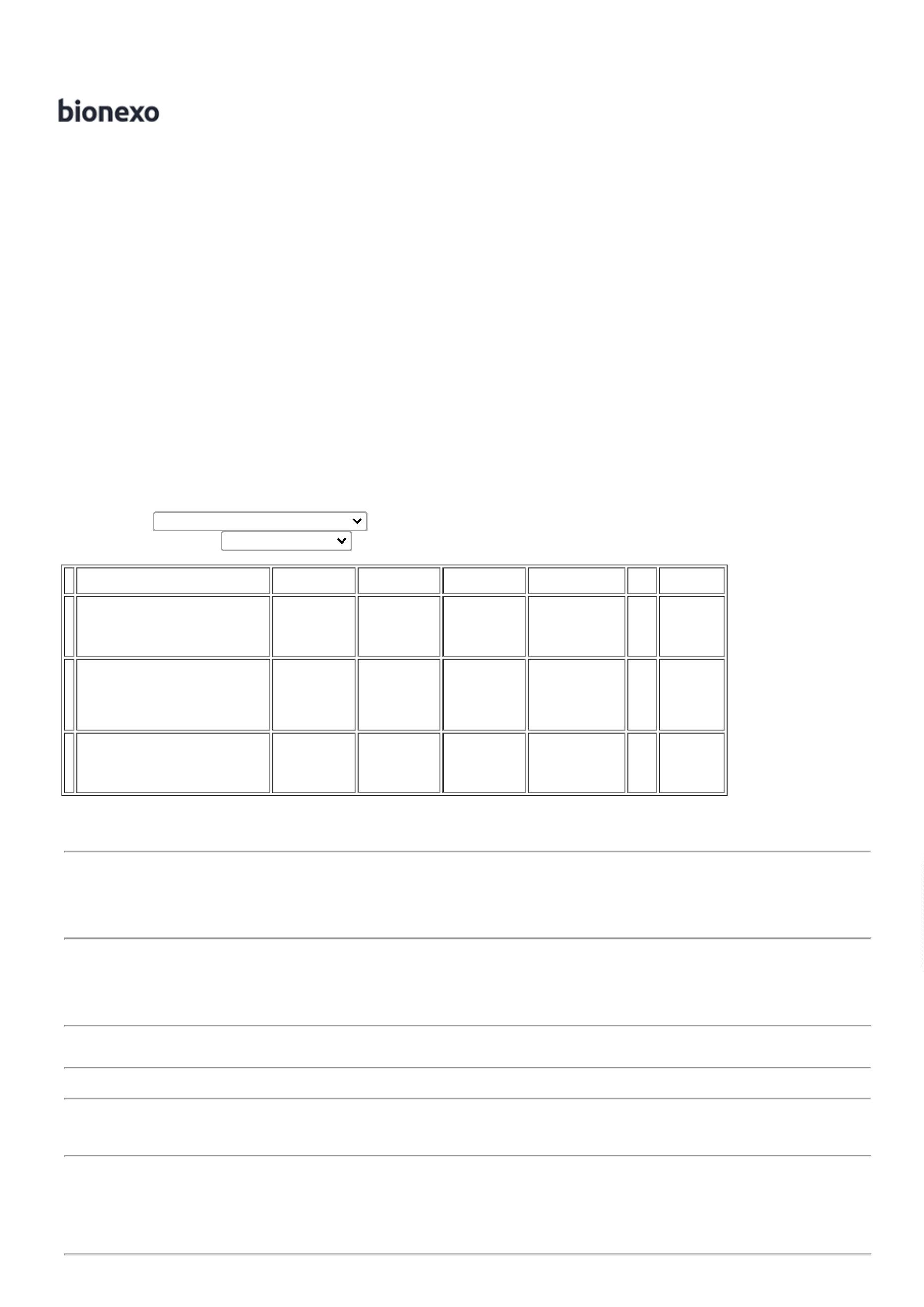 06/12/2022BionexoCANALETAADESIVA PVCBRANCACANALETAADESIVA PVCBRANCARosana DeOliveiraMoura20X10MM20X10MMAPROX. 2M -F A PEREIRAEIRELIR$7,4000R$370,0000329435-APROX. 2M ->TAMANHOAPROXIMADODE 2 METROS.1ILUMI-R$ 0,000050 Unidade>TAMANHOAPROXIMADODE 2METROS. -UNIDADE31/10/202214:19-ILUMI - ILUMITotalParcial:R$51.01.040,0000Total de Itens da Cotação: 5Total de Itens Impressos: 2Programaçãode EntregaPreçoUnitárioValorTotalProdutoCódigoFabricante Embalagem Fornecedor Comentário JustificativaBrasíndice Rent(R$) QuantidadeUsuárioRosana DeOliveiraMouraCANALETA 50X 20 MM C/FITAADESIVABARRA DE 2M;FornecedorCANALETA0X20X2100MMBRANCA -FERRAGISTAAREIAOEIRELInãorespondeu oe-mail de5R$48,0000R$256094-UNIDADEnullR$ 0,000050 Unidade2.400,0000DIVERSOS31/10/2022homologação.14:19TotalParcial:R$50.02.400,0000Total de Itens da Cotação: 5Total de Itens Impressos: 1TotalGeral:R$105.04.106,0000Clique aqui para geração de relatório completo com quebra de páginahttps://bionexo.bionexo.com/jsp/RelatPDC/relat_adjudica.jsp2/2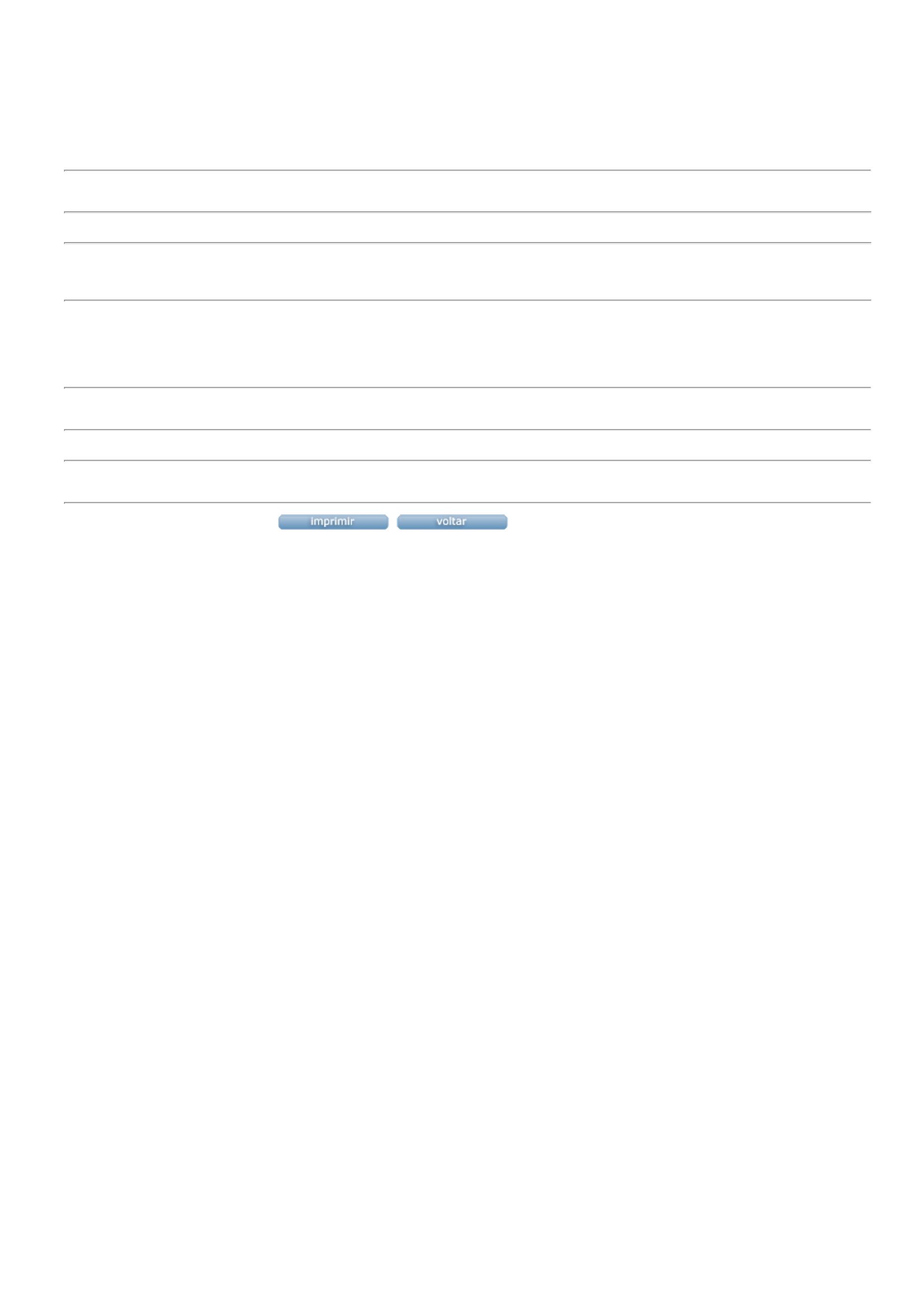 